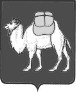 ТЕРРИТОРИАЛЬНАЯ ИЗБИРАТЕЛЬНАЯ КОМИССИЯСОСНОВСКОГО РАЙОНАРЕШЕИЕс. ДолгодеревенскоеО назначении председателей участковых избирательных комиссий избирательных участков № № 2417-2418В соответствии с пунктом 7 статьи 28 Федерального закона «Об основных гарантиях избирательных прав и права на участие в референдуме граждан Российской Федерации» от 12.06.2002 г. № 67-ФЗ, пунктом 8 статьи 13 Закона Челябинской области от 26 октября 2006 г. N 70-ЗО "Об избирательных комиссиях в Челябинской области, на основании решений Территориальной избирательной комиссии Сосновского района от 05.08.2020г. № 137/696 «О формировании участковой избирательной комиссии избирательного участка № 2417», от 05.08.2020г. № 137/697 «О формировании участковой избирательной комиссии избирательного участка № 2418», рассмотрев предложения по кандидатурам для назначения председателями участковых избирательных комиссий, территориальная избирательная комиссия Сосновского района РЕШАЕТ:1. Назначить председателями участковых избирательных комиссий избирательных участков №№ 2417-2418 членов участковых избирательных комиссий с правом решающего голоса согласно прилагаемому списку.2. Председателям участковых избирательных комиссий, назначенным настоящим решением, провести первое организационное заседание участковых избирательных комиссий не позднее 7 августа 2020 года.3. Направить настоящее решение в Избирательную комиссию Челябинской области и в участковые избирательные комиссии.4. Обнародовать настоящее решение на сайте администрации Сосновского муниципального района.Председатель комиссии                                                                Т.Б. КорниенкоСекретарь комиссии                                                                      И.М. ЩастливаяПриложение к решению территориальной избирательной комиссии Сосновского районаот 05.08.2020 № 137/698Список председателей участковых избирательных комиссий избирательных участков №№ 2417-2418№ п/п№ избирательного участкаФамилия, имя, отчество12312417Сизинцева  Инна Темиргалиевна22418Чикина Виктория Юрьевна